SIRCA S.p.A. – адрес предприятия: Viale Roma, 85-35010 San Dono di Massanzago (PD) - Italy - Тел. 049/9322311 ra - 049/5797262 Факс - Сайт: www.sirca.it.SIRCA S.p,A. – это компания с системой менеджмента качества, сертифицированной  DNV согласно нормам UNI EN ISO 9001.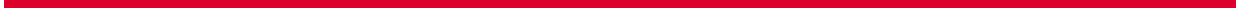 Наименование и кодLP710 Химический типПолиуретановый ЛКМОписание и характеристикиБелая высокоглянцевая ПУ эмаль. Продукт подходит для детской мебели и мебели в целом, а так же для дверей и прочих деревянных изделий.Дополнительное описание продуктаХимико-физические характеристикиСпособ нанесенияLP710: 100 весовых частей CH303: 100 весовых частейCH303M7: 100 весовых частейCH220: 100 весовых частейDL033: 20-50 весовых частейРабочая вязкость (DIN4): 14 секундСушка: при 200СЖизнеспособность: 4 часа c CH303От пыли: 25-30 минутНа отлип:60-90 минутШтабелирование: 24 часаСистема нанесения: распыление или лаконалив Расход: 120-150 г/м²Количество слоев: 1-2Основные свойстваПродукт характеризуется отличной укрывистостью, равномерностью, устойчивостью к царапинам и светостойкостью. Эмаль наносится распылением или лаконаливом (особенно на предварительно отшлифованный ПЭ грунт).Использование различных отвердителей влияет на характеристики готового покрытия: CH303: высокая скорость сушки, отличная твердость и толщина пленкиCH303M7: отличная укрывистость, светостойкость и зеркальность. CH220: отличная толщина пленки и зеркальность. Отвердитель используется, в случае если не требуется последующая полировка поверхности.В зависимости от условий нанесения, рекомендуется использовать следующие разбавители:DL031: Средний разбавитель, используемый в холодные периоды года. Так же, для увеличения растекаемости допускается добавление небольшого количества DL002M1 (5-10% масс)DL043: Медленный разбавитель, используемый в летний период года.DL035: Средне-быстрый разбавитель, используемый при туннельной сушке, когда требуется повышенная скорость сушки. Так же, для увеличения растекаемости допускается добавление небольшого количества DL002M1 (5-10% масс)Рекомендации по хранениюХранить в прохладном, хорошо вентилируемом помещении; при температуре не превышающей 25°-28° C. Полиизоцианатные отвердители боятся высокой влажности, в случае частичного использования нужно хорошо закрывать банки и вырабатывать остатки в короткие сроки.Хранение:      12 месяцев		  При хранении в оригинальных закрытых упаковках.Информация, приведённая в данной технической карте, основывается на нашем опыте и знаниях.  Фирма Sirca гарантирует заявленные физико-химические характеристики продукта при условии выполнения указанных условий.Ответственность за конечный результат применения продукта полностью лежит на пользователе, который перед применением продукта должен проверить, отвечает ли продукт его требованиям в плане безопасности, средств применения, окрашиваемых материалов и окружающих условий.Коммерческая и техническая структура фирмы Sirca всегда в Вашем распоряжении для дальнейших пояснений, касающихся правильного применения наших продуктов.ОписаниеМетод   Единицы измеренияЗначение-ДиапазонУстойчивость к холодным жидкостямUNI EN 12720Классификация в соответствии с  UNI 10944BУстойчивость к царапинамUNI EN 15186Ньютон0,6Устойчивость к влажному теплуUNI EN 12721Уровень теста4Устойчивость к сухому теплуUNI EN 12722Уровень теста5Твердость по карандашуASTM D 3363Британская системаHСветостойкостьUNI EN 15187Оттенок серого4,5ОписаниеМетодЕдиницы измеренияЗначение-ДиапазонУдельный весI.O. 309г/см31,380±0,010Сухой остатокI.O. 371%72±1Вязкость(DIN4 при 200С)I.O. 301секунд140±5